ПРОВЕРКА В ОТНОШЕНИИ ООО «ОУК»В Госжилинспекцию  поступило обращение от жителей, проживающих по адресу:              г. Липецк, просп. 60 лет СССР, д.2,  по вопросу  состояния окрасочного и побелочного слоев внутренней отделки подъезда №6.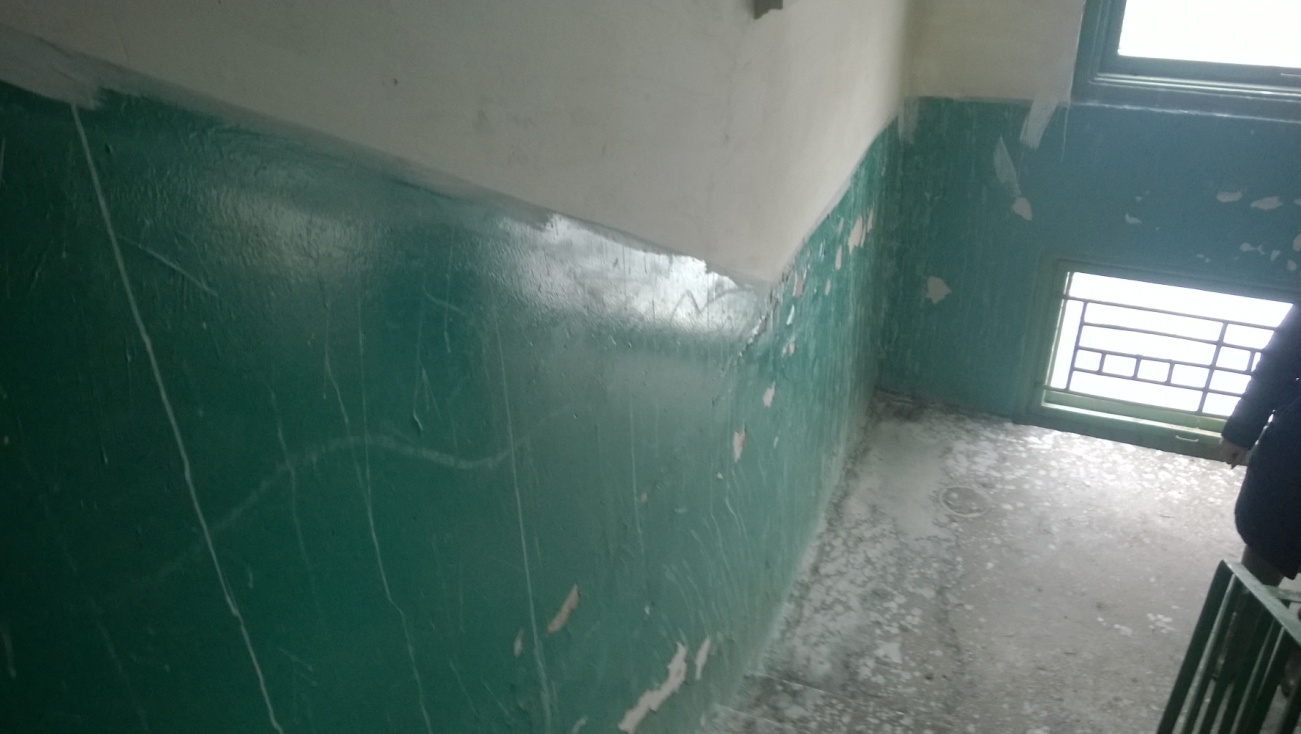 Госжилинспекцией  проведена внеплановая проверка, по результатам которой                      ООО «ОУК»  было выдано предписание о проведении ремонта указанного подъезда.В настоящее время, ранее выданное предписание выполнено.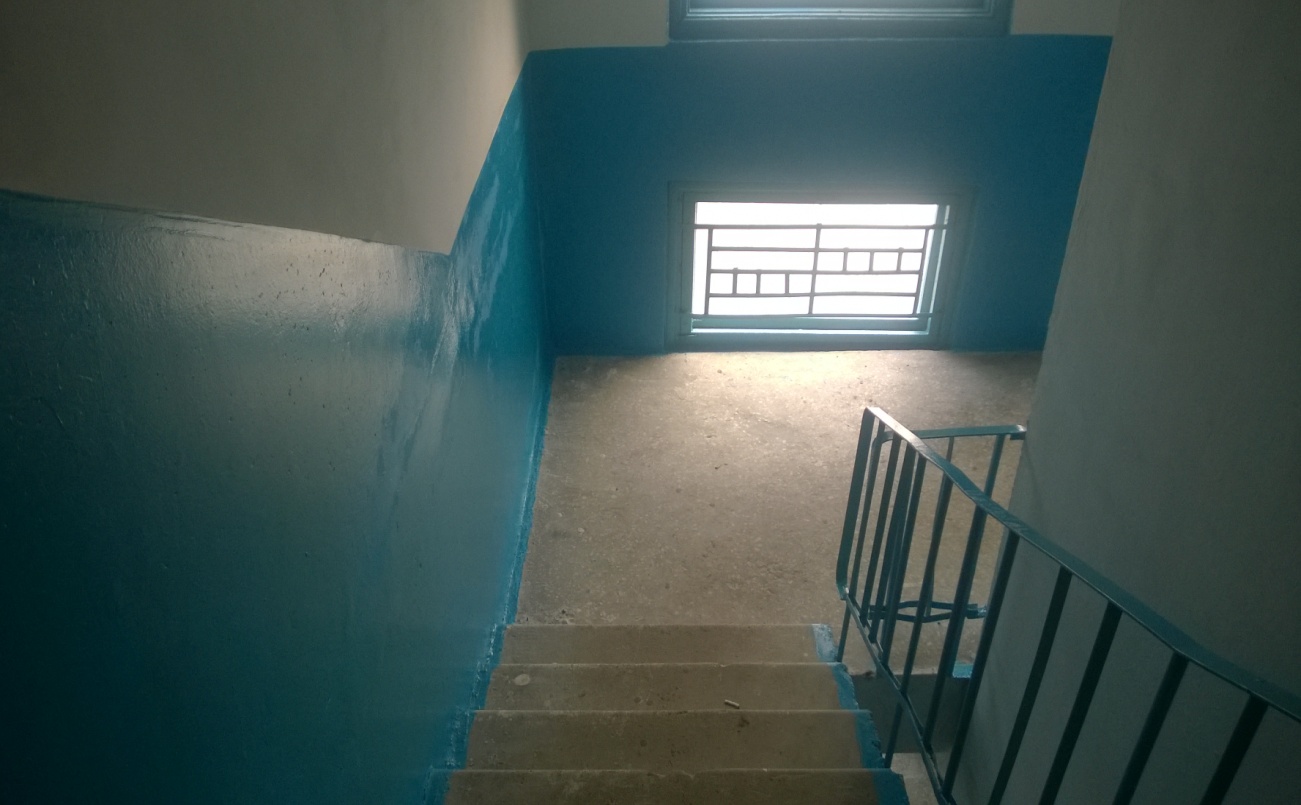 